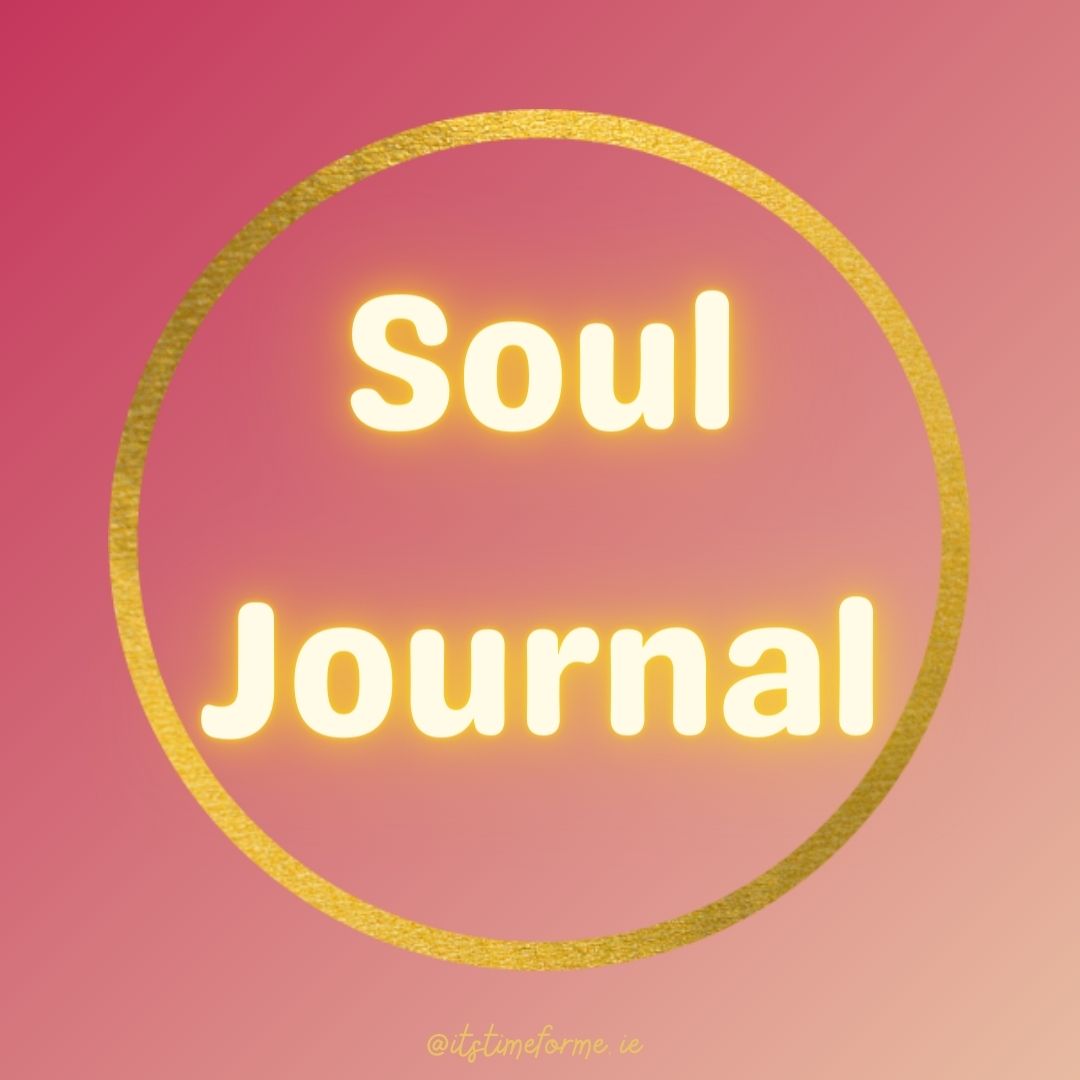 Wishing you a beautiful month ahead. Take a moment now to thank yourself for taking the time to listen to your thoughts and feelings so that you can acknowledge, accept and heal your fears. Create a quiet and comfortable space for yourself, safely light a candle and put on some relaxation music. Let the pen and words flow, don’t judge what you are writing and be kind to yourself. My fears are… When you think of your fears where do you feel them in the body?Do you believe that your fears will come true? (Take one fear at a time)What do you think will happen if your fears do come true? (Take one fear at a time)What would you do if your fears did come true? (Take one fear at a time)What do you feel you can do to accept your fears?What do you think you can do to heal or release your fears?What support do you need in healing or releasing your fears?Do you ever use your fears as an excuse to not make the life changes that you desire? If yes, why? If no, why?What would you like to happen in the future when your fears come up?Your Fear StoryI will discuss this in one of our teachings this month and at the Soul Gathering. Please leave this blank until that time. Thank you. 